Nease High School - SAC Meeting Agenda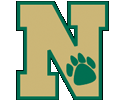 Thursday, May 18th, 2023Virtual and Face to FaceThe School Advisory Council meetings are open to the public, all are welcome to attend. Proposed AgendaWelcome and Call to Order: (Deanna Scheffer)Review April minutesReminder to please take the SAC Survey asap. Preview and VoteFinance Report: Account 1: $86,094.69  Account 2: $9,560.43These are the amounts in the account as of May 12th, 2023Funds RequestsCheryl Goodman: EnglishEmily Lemos: SciencePrincipal Update:  Ms. Kunze New Business/Questions and AnswersPublic Question Period	AdjournProposed items for next meeting August 18th, 2023 If you would like, you may use the back of this agenda to take notes.Notes:  